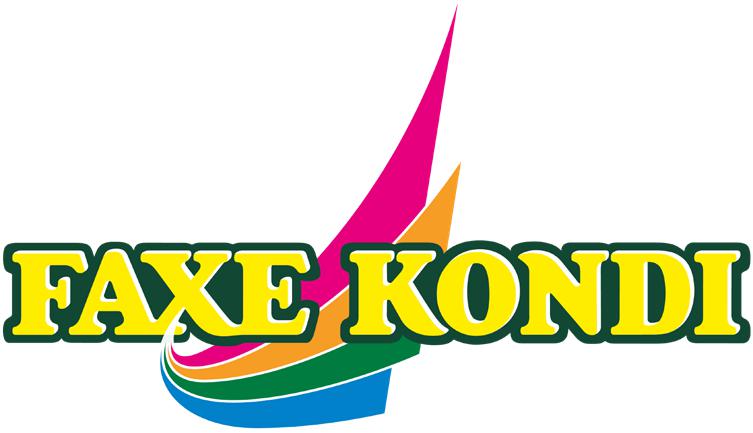 Immersugassaq naqqaniittoq tamaat immersorujuk. Timersuutit sorliit kissaatiginerlugit nittartakkatsinniittut allatitsiffissat atussavatit.Qinnuteqaat Timersoqatigiit Kattuffiannut nassiutissaaq, e-mail-ikkut:faxekondipulje@gif.glLogo digital-imik pigigussiuk, tujuulunnullu naqitsikkusullugu, una x-ruk. Logo e-mail-ikkut ilanngullugu nassiutissaaq. Timersoqatigiiffiup atia: Hold sorleq (ass. Arnat, U15, Oldboys, il.il): Timersuut sorleq: Atisat nassiunneqarfissaat: (adresse, postboks, illoqarfillu): Qinnuteqaassisup/tigusisussap atia:Oqarasuaat:	E-mail adresse: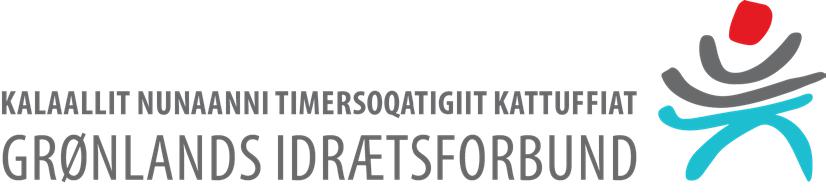 VarenummerMærke, model, suuneraluTujuulummi nr.AmerlassutsitAngissutsitQalipaatAtaatsip akiaKatillutik akiiCE8945Adidas, Tabela spillertrøje1-9, 18, 519LSORT1681.512KATILLUGIT AKII